	APPLICATION FOR ASSISTANCE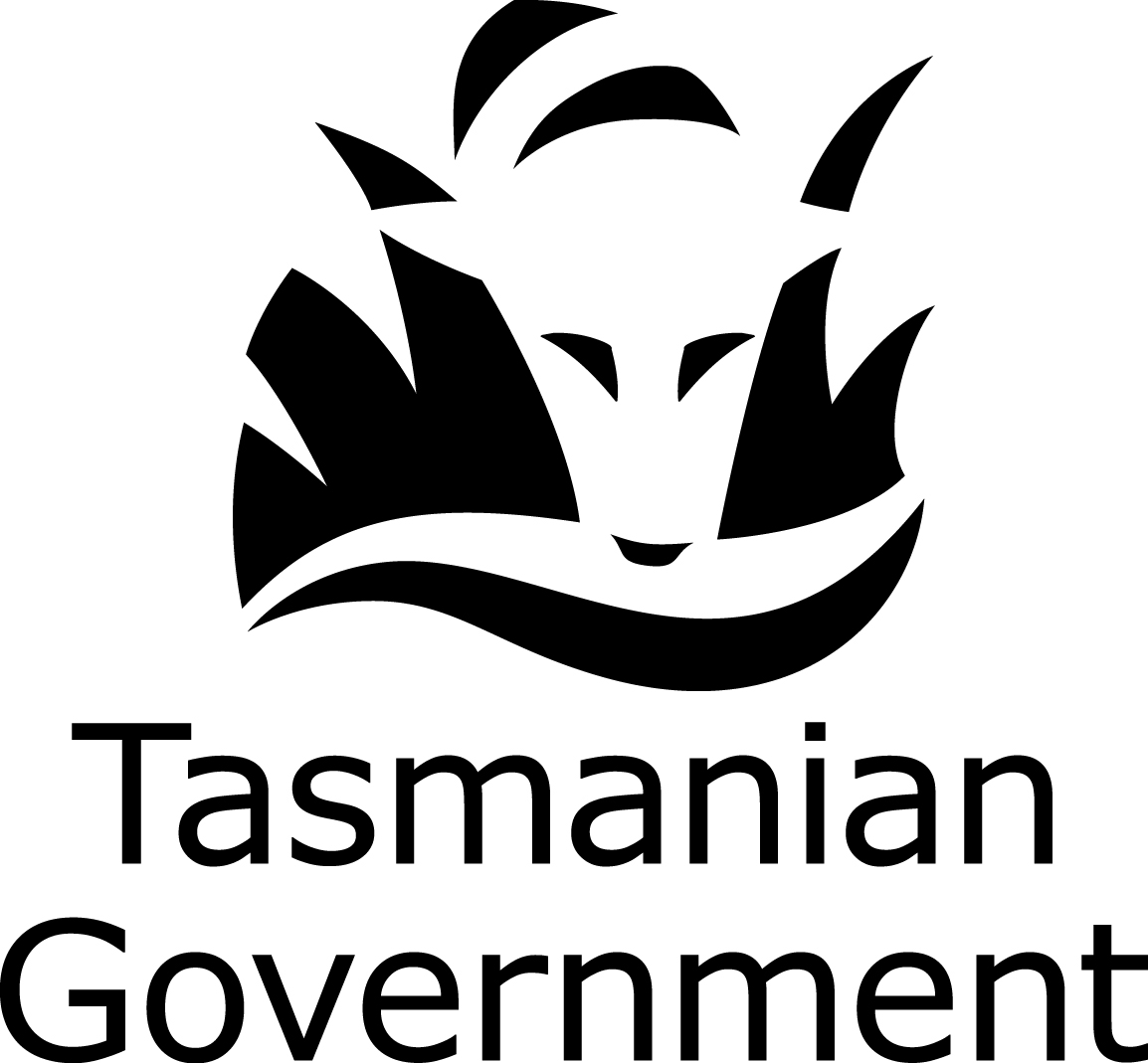 PATIENT TRAVEL ASSISTANCE SCHEME (PTAS)Personal information collected from you in applying to the Patient Travel Assistance Scheme will only be used for the purpose of managing, assessing, advising upon and determining your application. Failure to provide the information may result in your application not being considered. Personal information will be managed to comply with the requirements of the Personal Information Protection Act 2004, and may be accessed upon request to the relevant Patient Travel Assistance Scheme Coordinator in your area.  SECTION A - REFERRING SPECIALIST TO COMPLETE (PLEASE PRINT)	Patient's Name      	Date of Birth   dd/mm/yyyy
Address      Suburb         	Referring Specialist's Name      Postcode      Telephone No.        	 Telephone No.      Address      Nominated Specialist's Name      	Specialty      Address       	Telephone No.        	Specify the reason for consultation/procedure/review to be undertaken      Can this procedure be undertaken in Tasmania?Is the nominated specialist the nearest specialist?Yes	NoYes	No, please provide valid medical reason(s) belowDoes the patient require active assistance by an escort? Yes, please provide valid medical reason(s) below  NoReason for Escort      Are special travel arrangements necessary for medical reasons?Escort's Name       Yes	 No Oxygen	 Wheelchair	 Other, please specify         	Signature of Referring Specialist      		Date dd/mm/yyyyOFFICE USE ONLYPTAS: 	 APPROVED	 NOT APPROVED	ESCORT:	 APPROVED	 NOT APPROVEDReason / Comment      Signature of Medical Authoriser      	Date        SECTION B - PATIENT TO COMPLETE (PLEASE PRINT)	Patient's Pension/Family Health Care Card number      (please provide a photocopy of current card, not Medicare card)Preferred Contact Method (please select at least one) Home Phone	Work Phone	 Mobile         	Email          	Appointment Date  dd/mm/yyyy	4   Appointment Time      	 	If a refund is expected, please complete bank details below and note that Electronic Fund Transfer (EFT) is the ONLY method of reimbursement.Account held in the name(s) of      Account holder's address       Name of bank, building society or credit union      BSB      	Account number      I authorise the PTAS Medical Authoriser to obtain any relevant medical information necessary to decide my eligibility for PTAS benefits. I give permission for my Doctor(s) to exchange relevant information with the PTAS Medical Authoriser.I certify that the above information is correct, the expenditure shown was actually incurred and the financial assistance relating to that expenditure has not been received or claimed from a registered Medical Benefits organisation or in respect of any claim for Third Party Compensation, e.g. MAIB, DVA or Workers Compensation.I understand that my claim must be approved by the Medical Authoriser.Signature of Patient (Parent/Guardian)        	Date         OFFICE USE ONLY	Travel Details(Receipts/Tickets required except using private car)Private Car	$     	Bus	$       	Plane	$      	Other	$        	Accommodation Details(Receipts required including names of persons accommodated and costs)	No. of Nights	Rate Per Night	Amount PaidPatient	     	$     	$      Escort	     	$     	$     Cost Code       -       -       -      Sub Total 	$     Deduction 	$     TOTAL 	$      Signature of PTAS Coordinator      	Date dd/mm/yyyy	PATIENT TRAVEL ASSISTANCE SCHEME (PTAS)Note to Patient: Please ensure the specialist completes this section during your visit for treatmentPersonal information collected from you in applying to the Patient Travel Assistance Scheme will only be used for the purpose of managing, assessing, advising upon and determining your application. Failure to provide the information may result in your application not being considered. Personal information will be managed to comply with the requirements of the Personal Information Protection Act 2004, and may be accessed upon request to the relevant Patient Travel Assistance Scheme Coordinator in your area.  SECTION C - NOMINATED SPECIALIST TO COMPLETE (PLEASE PRINT)	Specialist's Name      	Telephone No.      Address      Consultation/Procedure undertaken      Length of stay for medical reasonsLength of inpatient stayDate from      	to      Date from      	to      Signature of Specialist	      	Date      If travelling INTERSTATE, a separate application form must be lodged for each return journey of the patient.If travelling within Tasmania, this form can be used for multiple visits to the ONE specialist or treatment centre.Note: The patient must return this form to the PTAS Coordinator within four (4) months from the date of first visit.PATIENT DETAILSName       		Date of birth dd/mm/yyyyIMPORTANT:	Please attach all original tickets/receipts.EXPLANATORY NOTES	Important: please send this form to your local PTAS Coordinator within 4 months* Previous rates apply for travel prior to 1 July 2014. Please contact your PTAS Coordinator for further information.Total Length of StayFrom	ToTotal Length of StayFrom	ToProcedure(e.g. Consult, Pre-admission, Surgery, Post-op)Specialist's SignatureELIGIBILITYTo be eligible for financial assistance a patient must be a Tasmanian resident who is required to travel more than 75 kilometres one-way to access the nearest appropriate specialist medical service or lymphodema treatment, or 50 kilometres one-way to access a dialysis or oncology treatment centre.Assistance will only be provided for interstate referrals when the treatment is not available in Tasmania.SPECIALIST MEDICAL SERVICE(refer to the policy for further detail)For the purposes of assistance, an eligible service is defined as one funded by the Tasmanian public hospital system and covered by an item in the Commonwealth Medicare Benefits Schedule and emergency oral surgery.ESCORTSA patient under the age of 18 years is automatically entitled to one (1) escort. For a person 18 years of age or over, an escort may be approved if the referring specialist certifies that an escort is necessary to provide active assistance while travelling and/or the escort is required for specific medical reasons relating to the treatment of the patient at the treatment facility.ENTITLEMENTSTravel within Tasmania - Costs for patient (and escort) are based on economy bus travel, or private car from the patient's residence to the place of treatment and return(reimbursable at 21* cents/km for the patient only). Patients can either make their own travel and accommodation bookings and claim on their return home from the specialist service or organise with their local PTAS Coordinator topre-book their travel and/or accommodation.Interstate travel - Costs for patient (and escort) are basedon 'best fare' air ticket or ferry fare, and the most economical and clinically appropriate mode of travel from the airport/ferry terminal to and from the specialist medical service. The PTAS Coordinator will assist patients by making air/ferry ticketand/or accommodation bookings.c)		Non-Hospital Accommodation - There is some subsidised accommodation in facilities allied to hospitals. Patients (and escorts) are advised to check, prior to travel, the criteria that apply (refer to the accommodation information booklet for further details). Where these criteria are met, people will be ineligible to claim the commercial accommodation allowance. The commercial accommodation allowance is a maximum of$66* (intrastate) or $87* (interstate) per person per night for the patient and each approved escort. The Scheme does not subsidise accommodation in private homes.Patients who do not hold a Health Care or Pensioner Concession Card are required to pay the first two nights' accommodation costs.5.	PATIENT CONTRIBUTIONPatients holding a Health Care or Pensioner Concession Card are required to contribute $16.50* towards the cost of the return journey. Should a patient's contributions exceed$132* in a financial year, further contributions for that year will be waived.Patients who are non-cardholders are required to contribute $82.50* towards the cost of the return journey. Should a patient's contributions exceed $330* in a financial year, further contributions for that year will be waived.REFERRING MEDICAL PRACTITIONERThe referral to a specialist medical service must be made by either a medical specialist or oral/maxillofacial surgeon who is recognised in the appropriate specialty for the purpose of the Health Insurance Act 1973.COMPLAINTSComplaints or concerns may be raised in the first instance with the local PTAS Coordinator. Alternatively, complaints may be directed to the Chief Executive Officer of the relevant hospital by telephoning the main switch or by mail at the address below.Royal Hobart HospitalLaunceston General HospitalNorth West Regional HospitalAddress:C/- Telstra Building, Ground Floor, 70 Collins Street, HOBART 7000Charles Street, LAUNCESTON 7250C/- Parkside Building, Strahan Street, BURNIE 7320Postal Address:PO Box 1061, Hobart 7001PO Box 1963PO Box 258PTAS Phone:(03) 6166 8225(03) 6777 6249(03) 6477 7734PTAS Fax:(03) 6173 0321(03) 6348 7964(03) 6434 6998Switchboard Phone:(03) 6166 8308(03) 6777 6777(03) 6493 6000Other PTAS Coordinators:Other PTAS Coordinators:Other PTAS Coordinators:Other PTAS Coordinators:Devonport Community and Health Services Centre, 23 Steele Street, DEVONPORT 7310Devonport Community and Health Services Centre, 23 Steele Street, DEVONPORT 7310Devonport Community and Health Services Centre, 23 Steele Street, DEVONPORT 7310Phone: (03) 6478 6177West Coast District Hospital, 60 - 64 Orr Street, QUEENSTOWN 7467West Coast District Hospital, 60 - 64 Orr Street, QUEENSTOWN 7467West Coast District Hospital, 60 - 64 Orr Street, QUEENSTOWN 7467Phone: (03) 6495 1550Rosebery Community Health Centre, Murchison Highway, ROSEBERY 7470Rosebery Community Health Centre, Murchison Highway, ROSEBERY 7470Rosebery Community Health Centre, Murchison Highway, ROSEBERY 7470Phone: (03) 6495 1570Smithton District Hospital, 74 Brittons Road, SMITHTON 7330Smithton District Hospital, 74 Brittons Road, SMITHTON 7330Smithton District Hospital, 74 Brittons Road, SMITHTON 7330Phone: (03) 6478 9520King Island Hospital and Health Centre, 31 Edward Street, CURRIE, KING ISLAND 7256King Island Hospital and Health Centre, 31 Edward Street, CURRIE, KING ISLAND 7256King Island Hospital and Health Centre, 31 Edward Street, CURRIE, KING ISLAND 7256Phone: (03) 6462 9900